6eme salon du livre de CavignacDimanche 10 Mars 2024PRE-INSCRIPTION (à retourner à la mairie le 15  Décembre  2023 au plus tard)NOM ----------------------------------------------- Prénom ------------------------------------NOM d’auteur ----------------------------------------------ADRESSE POSTALE --------------------------------------------------------------------------------------------------------------------------------------------------------------------------------------Tél. --------------------------------------- Courriel -----------------------------------------------Dernier ouvrage publié : Date ---------------------------------------------------------------Titre -------------------------------------------------------------------------------------------------Editeur ----------------------------------------------------------------------------------------------Style  --------------------------------------------------------------------------------------------------------------------------------------------------------------------------------------------------------Vente au salon par   O l’auteur       O l’Abécédaire, librairie de Cavignac (préconisation)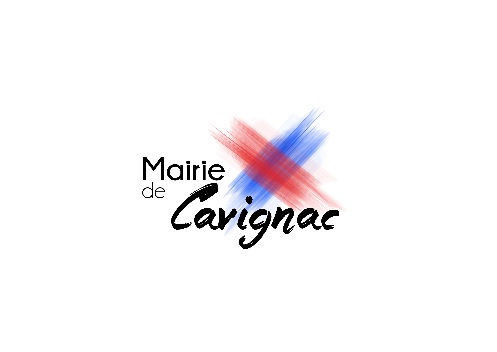 61 avenue de Paris – 33620 CAVIGNAC05 57 68 60 400689367327. dcoureaud@cavignac.frmairie@cavignac.fr